Предмет: ГеометрияКласс: 8Тема: Подобные треугольники. Применение подобия к доказательству теорем и решению задач.При решении задач на построение треугольников применяют так называемый метод подобия. Он состоит в том, что сначала на основании некоторых данных строят треугольник, подобный искомому, а затем, используют остальные данные, строят искомый треугольник.Для проведения уроков по геометрии, а именно на построение объектов циркулем и линейкой, мною было разработана, так называемая, лабораторная работа по геометрии! (см.материал ниже)Помимо цели и оборудования, что присуще классическому представлению лабораторных работ, разработка также включает в себя задачу, которую необходимо решить и последовательность выполнения действий для построение фигуры. Последовательно выполняя действия по построению с помощью циркуля и линейки, обучающийся ответит на задание. Но появляется вопрос: как проверить правильность построения? Для данной разработки в конце построения необходимо доказать подобие треугольников. Те если обучающийся визуально может определить некое подобие, то ранее выполненное построение верно, в отличном случае стоит начать построение с самого начала..Любая разработка требует апробации! Поэтому ход урока я представила в виде индивидуальной работы с возможностью обсуждения. Моя задача как учителя - наблюдение. Азы построения циркулем и линейкой обучающийся получает в 7 классе, поэтому само использование инструментов не вызвало затруднений. В начале обучающийся с интересом изучил карточку с заданием и каждый в своем темпе приступили к выполнению. Обсуждение результата - это отличная возможность самопроверки. Обучающиеся активно обсуждали каждый шаг, поправляли и помогали друг друга, предлагали подход к построению, сравнивали результаты! В результате чего, каждый пришел к правильному построению. И, как принято в геометрии, правильный рисунок - это 90% успеха! Поэтому доказательство подобия треугольников не вызвало затруднений.Дата:  «________»  __________________________  20___ годФамилия  И.___________________________________      Класс: 8 ___Задачи на построениеПрактические приложения подобия треугольниковЦель работы: построить треугольник, подобный искомому на основе некоторых данных, используя метод подобия.Оборудование: нелинованный лист, циркуль, карандаш, линейка без делений.Задача: Построить треугольник по данным двум углам и биссектрисе при вершине третьего.Построение:1. Построим ∠1 :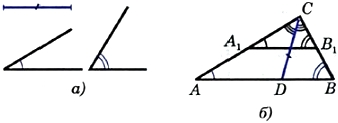 Построим произвольный отрезок MP.На искомом углу проводим дугу, которая пересечет его стороны (радиус не имеет значения).Поставим иглу циркуля в вершина искомого угла и проведите дугу которая пересечет лучи угла.Точки пересечения дуги с лучами угла отметим  точками Х и У. 1.3 Построим данную окружность на прямой MP (центр окружности – точка М). Отметим точкой М1 точку пересечения прямой и окружности.1.4 С помощью циркуля измерьте расстояние ХУ. 1.5 С помощью циркуля перенесите расстояние ХУ на окружность (так чтобы ножка циркуля лежала в точке М1). Точку пересечения двух окружностей отметим точкой М2.1.6 Соединим  М и М2.1.7 ∠М2 М М1 = ∠1.2. Аналогично построим ∠2.3. Точкой С отметим точку пересечения луча М и Р.4. Построим биссектрису ∠С.       4.1 Из точки С проведем дугу (радиус не имеет значения).       4.2 Точкой  пересечения дуги и прямых МС и СР назовем С1 и С2 соответственно.       4.3 Проведем окр1 радиусом СС1 из вершины С1.       4.4 Аналогично проведем окр2 из вершины С2.       4.5 Пересечение окр1 и окр2 отметим точкой.       4.6 Проведем биссектрису и отметим на ней точку D. Отрезок СD  равен данному отрезку.5. Из точки D проведем AB так чтобы АВ была параллельна MP.6. AB должна пересекать стороны ∠С.7. ΔABC - искомый.Задание:  Докажите, что полученные треугольники подобны.    Полученная  оценка:  ____________